MODELLO BPROC. PEN. N._______/______  MOD. __________        	A:	 richiestacopie415.procura.lameziaterme@giustizia.it                   (se in fase 415 bis o 408 c.p.p.)	 richiestacopiedib.procura.lameziaterme@giustizia.it           (se in fase dibattimentale)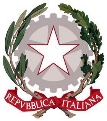 PROCURA DELLA REPUBBLICAPRESSO IL TRIBUNALE DI LAMEZIA TERMERICHIESTA QUANTIFICAZIONE DIRITTI PER ACCESSO AL FASCICOLO TELEMATICO Il sottoscritto Avv. ________________________________ del Foro di ____________ ________________, con studio in_____________________   in via ______________ _____________________________, difensore di fiducia/ufficio del/della sig./sig.ra _______________________________________________ nato/a  in  _________________________________ il _____________ ,  imputato/persona  offesa  nel  Procedimento Penale n. _________________ mod. _________;CHIEDELa   quantificazione   per   il   pagamento   dei   diritti   finalizzato   all’ accesso a mezzo  P.P.T. ( https://pst.giustizia.it/PST/ ) agli atti del fascicolo sopraindicato.LUOGO, DATA: _________, ________Avv ______________________N.B. : l’istanza deve essere firmata digitalmente.